ИТОГОВЫЙ ПРОТОКОЛ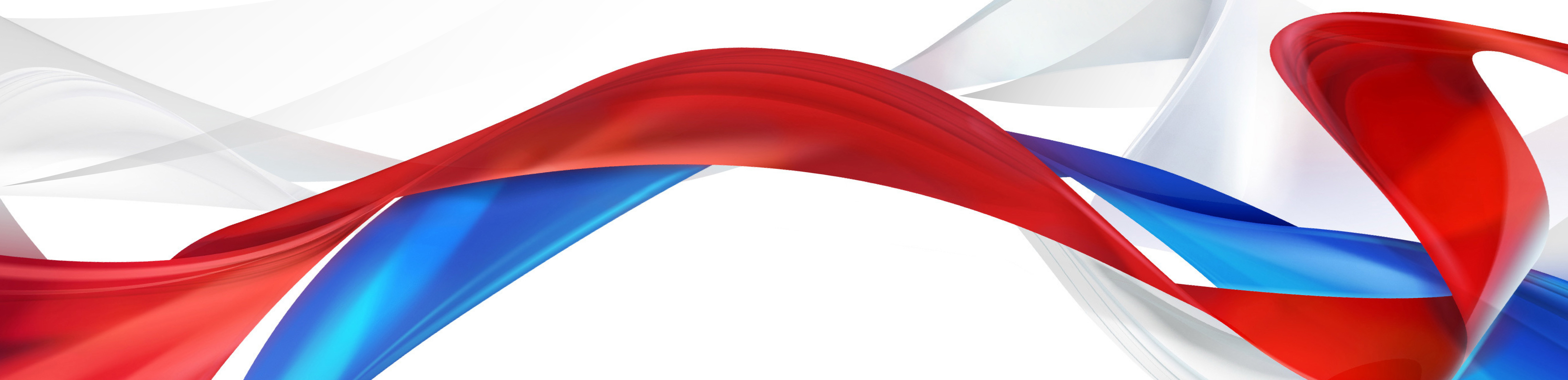 зональных этапов VIII Областного творческого фестиваля работающей молодёжи «Юность России»12-18 февраля 2019 годаЧлены жюри:В конкурсе приняли участие 277 человек - сольные исполнители и участники творческих коллективов, молодые специалисты из 30 районов и городов Курской области: Беловский районБольшесолдатский районГлушковский районГоршеченский районДмитриевский районЖелезногорский  районЗолотухинский районКасторенский районКонышевский районКореневский районКурский районКурчатовский районМантуровский районМедвенский районОбоянский районОктябрьский районПристенский районРыльский район Советский районСолнцевский районСуджанский районТимский районФатежский районХомутовский районЧеремисиновский районЩигровский район  г. Щигры г. Железногорскг. Курчатов г. КурскФГБОУ ВО «Курская государственная сельскохозяйственная академия имени И.И. Иванова»ФГБОУ ВО «Курский государственный университет»ОБПОУ «Курский педагогический колледж»ОБПОУ «Курский государственный политехнический колледж»ОБПОУ «Курский музыкальный колледж им. Г.В. Свиридова»МБДОУ «Детский сад комбинированного вида №15»МБДОУ «Детский сад комбинированного вида №79»МБДОУ «Детский сад комбинированного вида №87»МБДОУ «Детский сад комбинированного вида №92»МБОУ «Лицей № 6 имени М.А. Булатова»МБОУ «Школа № 32 им. ПРП. Серафима Саровского»МБОУ «Средняя общеобразовательная школа № 48»МБОУ «Средняя общеобразовательная школа № 59»МБУ ДО «Дворец детского творчества»МБУ ДО «Центр детского творчества»МБУК «Концертно-творческий центр «Звездный»ОБУ ДО «Областной центр развития творчества детей и юношества»ООО «Конек-горбунок»УМВД России по Курской областиОбсудив выступления участников и представленные работы, члены жюри присудили звания обладателей Гран-При, Лауреатов и Дипломантов Фестиваля, а так же определили победителей в общекомандном зачете.НОМИНАЦИЯ «МУЗЫКА»Направление «Вокал эстрадный»УЧАСТНИКИПанасюк Кирии (МКОУ «Солнцевская средняя общеобразовательная школа» Солнцевского района Курской области), Солнцевский районБабаскина Оксана (МКРУК «Щигровская межпоселенческая районная библиотека» Щигровского района Курской области), Щигровский районЕвдокимова Татьяна (МКУК «Пристенский районный дом культуры» Пристенского района Курской области), Пристенский районМурачковский Игорь (Управление железнодорожным транспортом Михайловского ГОКа) г. ЖелезногорскМурачковский Игорь, Эюбова Эльмира (Управление железнодорожным транспортом Михайловского ГОКа, Центр реабилитации слепых Курской областной организации Всероссийского общества слепых), г. ЖелезногорскЭюбова Эльмира (Центр реабилитации слепых Курской областной организации Всероссийского общества слепых), г. ЖелезногорскШмойлов Сергей (ИП Шмойлов С.Ю), Железногорский районЛагутинская Екатерина (МКУК «Дворец культуры поселка Тёткино» Глушковского района Курской области), Глушковский районВокальный ансамбль «Девчата»: Курбатова Екатерина, Часнык Юлия, Медведева Тамара, Матевосян Мариам, Ревина Дарья, Агапова Людмила (МКУК «Беловский центр культуры и досуга» Беловского района Курской области), Беловский районМезененко Максим (МКУ «Управление ОДОМС» в Беловском районе), Беловский районЕфанова Марина (МКОУ «Анахинская основная общеобразовательная школа» Октябрьского района Курской области), Октябрьский районДИПЛОМАНТЫПожидаева Милита (МКУ ДО «Тимский дом детского творчества» Тимского района Курской области) Тимский районЧистилина Татьяна (МКУК «Советский дом народного творчества» Советского района Курской области) Советский районАндропова Мария, Поволяев Алексей (МКУ «Культурный центр досуга «Эдельвейс» Касторенского района Курской области, ООО «Пром-консервы»), Касторенский районЗайцева Екатерина (МКУК «Районный центр культуры и досуга» Курчатовского района Курской области), Курчатовский районТрохинина Оксана (МКУК «Конышевский районный дом культуры» Конышевского района Курской области) Конышевский районДударева Камила (МКОУ «Солдатская основная общеобразовательная школа» Фатежского района Курской области), Фатежский районЛященко Марина (МКУК «Кореневский районный дом культуры им. Е.А.Фурцевой»), Кореневский районШамин Александр (МБОУ «Локотская средняя общеобразовательная школа» Рыльского района Курской области), Рыльский районЛарина Рената (ФГБОУ ВО «Юго-Западный государственный университет»), Обоянский районМовсисян Арарат (МКУК «Медвенский районный дом культуры» Медвенского района Курской области), Медвенский районВокальный ансамбль «НЕФоРМАТ»: Серова Марина, Скиба Алёна, Калиман Ольга, Костырева Татьяна, Мезенцева Анна, Исаченко Анастасия, Чернятин Евгений (МКУК «Молодежный центр «Комсомолец»)Ефремова Евгения (МБОУ «Золотухинская средняя общеобразовательная школа» Золотухинского района Курской области), Золотухинский районАнпилогова Наталия (МБУ ДО «Дворец детского творчества»), г. КурскЗевелева Анна (ОБУ ДО «Областной центр развития творчества детей и юношества»), г. КурскРазиньков Александр, Евсюкова Кристина (ФГБОУ ВО «Курская государственная сельскохозяйственная академия имени И.И.Иванова»), г. КурскЕвсюкова Кристина (ФГБОУ ВО «Курская государственная сельскохозяйственная академия имени И.И.Иванова»), г. КурскЩербина Анастасия (МБДОУ «Детский сад комбинированного вида №92»), г. КурскЛАУРЕАТЫХатенкова Мария (МКУК «Черемисиновский районный дом культуры» Черемисиновского района Курской области), Черемисиновский районПроничева Ангелина (МОУ «Куськинская основная общеобразовательная школа» Мантуровского района Курской области), Мантуровский районСысоев Евгений, Клёсова Евгения (ОБУЗ «Дмитриевская центральная районная больница»), Дмитриевский районЛозиков Илья (АО «ГОТЭК-Принт») г.ЖелезногорскВокальный ансамбль «Люди стиль»: Алексеевская Ольга (МКУК «Кореневский районный дом культуры им. Е.А.Фурцевой»), Евтухова Марина (МКУК «Кореневский районный дом культуры им. Е.А.Фурцевой»), Каменева Татьяна (МКОУ «Верхне-Грунская средняя общеобразовательная школа» Кореневского района Курской области), Шамина Лилия (МКОУ «Кореневская средняя общеобразовательная школа № 1 имени в. Крохина» Кореневского района Курской области), Погребская Ольга (МКУК «Кореневский сельский дом культуры»), Кореневский районМальцев Владимир (Гостинично-развлекательный комплекс «Флагман»), Суджанский районОганесян Тамара (МКУК «Золотухинский районный Дом культуры»), Золотухинский районМалеев Александр (МБОУ «Школа № 32 им. ПРП. Серафима Саровского»), г. КурскТедорадзе Нина (МБОУ «Средняя общеобразовательная школа № 59»), г. КурскЕрохина Татьяна (МБДОУ «Детский сад комбинированного вида №79»), г. КурскСмирнова Яна (Культурный центр УМВД России по Курской области), г. КурскИвакина Екатерина (ОБПОУ «Курский государственный политехнический колледж»), г. КурскПащенко Евгения (ОБПОУ «Курский педагогический колледж»), г. КурскЕгорова Александра (ФГБОУ ВО «Курский государственный университет»), г. КурскРазиньков Александр (ФГБОУ ВО «Курская государственная сельскохозяйственная академия имени И.И.Иванова»), г. КурскГРАН-ПРИВокальная группа «Гранатовый браслет»: Зайцева Екатерина, Алексеева Надежда, Паклина Виктория (МКУК «Районный центр культуры и досуга» Курчатовского района Курской области), Курчатовский районЕрмакова Ирина, Ермакова Галина (МБУК «Концертно-творческий центр «Звездный»), г. КурскНаправление «Вокал народный»УЧАСТНИКИРеутова Кристина (МКУК «Солнцевский районный дом культуры» Солнцевского района Курской области), Солнцевский районВласова Людмила (МКОУ ДО «Горшеченская детская школа искусств» Горшеченского района Курской области), Горшеченский районАнуфриева Марина (МКУ «Ширковский сельский дом культуры» Конышевского района Курской области), Конышевский районИванова Юлия (МБОУ «Полевской лицей» Курского района Курской области), Курский районДИПЛОМАНТЫЧень Надежда (МКРУК «Щигровский районный дом культуры), Щигровский районОрлов Александр (МКУК «Черемисиновский районный дом культуры» Черемисиновского района Курской области), Черемисиновский районВокальный ансамбль «Русичи»: Басов Игорь, Подхолюдин Денис, Копылов Алексей, Гладких Андрей, Даничкин Андрей, Ревенков Александр, Дрягин Иван, Солдатенков Андрей (ОКОУ «Пенская школа-интернат» Курчатовского района Курской области), Курчатовский районРудько Ольга (МКУК «Пенский сельский дом культуры»), Беловский районКазакова Людмила (МОКУ «Паникинская средняя общеобразовательная школа» Медвенского района Курской области), Медвенский районСилакова Марина (МКУК «Районный дом народного творчества» Октябрьского района Курской области), Октябрьский районБобринева Анастасия (МБОУ «Свободинская средняя общеобразовательная школа» Золотухинского района Курской области), Золотухинский районЛупачева Полина (МКУК «Золотухинский районный Дом культуры»), Золотухинский районАкулина Юлия (МБДОУ «Детский сад комбинированного вида №87»), г. КурскЛАУРЕАТЫАнсамбль «Девчата»: Демина Инна (МКДОУ «Детский сад «Солнышко» г. Щигры), Калинина Ольга (МБОУ «Средняя общеобразовательная школа №4» г. Щигры), Котова Ирина (МБОУ «Средняя общеобразовательная школа №2» г. Щигры), Чень Надежда (МБОУ «Средняя общеобразовательная школа №5» г. Щигры), Суворова Татьяна (МКУ ДО «Щигровская детская школа искусств») г. ЩигрыБайрамова Анна (МКУ ДО «Кшенская детская школа искусств»), Чистилина Татьяна (МКУК «Советский дом народного творчества» Советского района Курской области) Советский районСысоева Галина (МКОУ «Олымская средняя общеобразовательная школа» Касторенского района Курской области), Касторенский районСакульева Алина (МКУК «Большесолдатский районный дом народного творчестве»), Большесолдасткий районАнсамбль: Ходаревская Ирина, Агаркова Кристина, Ходаревский Алексей, Золотин Владислав (МБУ ДО «Дворец детского творчества»), г. КурскСухорукова Ирина (ОБУ ДО «Областной центр развития творчества детей и юношества»), г. КурскСолодовникова Маргарита (ОБПОУ «Курский музыкальный колледж имени Г.В.Свиридова), г. КурскГРАН-ПРИВокальный ансамбль «Соцветие»: Захарова Дарья, Щученко Игорь, Носова Анна, Несмачная Светлана, Катунина Юлия, Ситькова Маргарита, Нестерова Анастасия, Ремезкова Марина (МАУК «Дворец культуры города Курчатова»), г. КурчатовДаева Наталья (ОБПОУ «Курский музыкальный колледж имени Г.В.Свиридова), г. КурскНаправление «Вокал академический»ДИПЛОМАНТЫТкаченко Владимир (МКУК «Районный Центр народного творчества» Суджанского района Курской области) Суджанский районНаправление «РЭП, битбокс»ДИПЛОМАНТЫШубина Юлия (МБОУ «Свободинская средняя общеобразовательная школа» Золотухинского района Курской области), Золотухинский районНаправление «Авторская и бардовская песня»УЧАСТНИКИАкульшина Ольга (МКОУ «Тимская средняя общеобразовательная школа» Тимского района Курской области), Тимский районДИПЛОМАНТЫЕрохина Татьяна (МБДОУ «Детский сад комбинированного вида №79»), г. КурскЛАУРЕАТЫГерасименко Марина (МВД России по Золотухинскому району УМВД России по Курской области) Направление «Инструментальная музыка»УЧАСТНИКИПодкопаева Полина (МКОУ ДОД «Большесолдатская ДШИ»), Большесолдатский районДИПЛОМАНТЫБогатырев Сергей (МОУ «Пузачинская средняя общеобразовательная школа» Мантуровского района Курской области), Мантуровский районЛАУРЕАТЫБологан Максим, Исаенкова Ирина (ОБОУ ДО «Хомутовская детская школа искусств») Хомутовский районСафошина Анна (Филиал «Дворец горняков» МАУК «Культурно-досуговый центр «РУСЬ»), г. Железногорск«Компромисс»: Красноплахтин Андрей (МАУК «Дворец культуры» г. Курчатова), Азаров Алексей (КОУ ДО «Курчатовская детская школа искусств»), Карачевцева Оксана (МАУК «Дворец культуры» г. Курчатова), Зайцев Олег (Курская атомная электростанция), Алискеров Александр (МАУК «Дворец культуры» г. Курчатова), г. КурчатовМузыкальное трио: Иванова Ирина, Гоготова Юлия, Гусенцев Максим (ОБПОУ «Курский педагогический колледж»), г. КурскМаслик Максим (МБУ ДО «Центр детского творчества»), г. КурскНОМИНАЦИЯ «ХОРЕОГРАФИЯ»Направление «Танец народно-сценический, фольклорный»УЧАСТНИКИКоровина Ольга (МКРУК «Щигровский районный Дом культуры») Щигровский районНародный танцевальный коллектив: Лукьянчикова Наталья (Администрации Обоянского района), Голобородова Мария (ОБПОУ «Обоянский педагогический колледж»), Леган Марина (МБУК «Обоянский районный дом народного творчества»), Голубятникова Елена (МБУК «Обоянский районный дом народного творчества»), Афанасьева Анна (МБОУ «Средняя общеобразовательная школа №2»), Афанасьева Татьяна (МБОУ «Средняя общеобразовательная школа №2»), Крапивная Алина (МБОУ «Средняя общеобразовательная школа №2»), Бочарова Элина (МБОУ «Средняя общеобразовательная школа №2»)ДИПЛОМАНТЫХореографический коллектив «Девчата»: Сорокина Ирина (МБУК «Фатежский районный дом народного творчества»), Рудская Дарья (МБУК «Фатежский районный дом народного творчества»), Запольских Юлия (МБУК «Фатежский межпоселенческая библиотека»), Познахирева Яна (МБУК «Фатежский межпоселенческая библиотека»), Чаплыгина Анастасия (МБУК «Фатежский районный дом народного творчества»), Петрова Кристина (МБУК «Фатежский районный дом народного творчества»), Безгина Алеся (МБУК «Фатежский районный дом народного творчества»), Фатежский район ЛАУРЕАТЫГорбенко Екатерина (МОУ «Мантуровская средняя общеобразовательная школа», Мантуровского района Курской области), Алехина Анастасия (МКУК «Мантуровский районный центр досуга»)  Мантуровский районАнсамбль «Сударушка»: Зверев Евгений (Администрация Касторенского района), Зверева Екатерина (МКОУ «Касторенская средняя общеобразовательная школа № 1» Касторенского района Курской области), Данилов Евгений (МКОУ «Касторенская средняя общеобразовательная школа № 1» Касторенского района Курской области), Данилова Светлана (МКОУ «Касторенская средняя общеобразовательная школа № 1» Касторенского района Курской области), Литвинова Марина (МКОУ «Касторенская средняя общеобразовательная школа № 2» Касторенского района Курской области), Орехов Михаил (Администрация Касторенского района), Сулеина Екатерина (Администрация Касторенского района), Сулеин Николай (станция «Касторная-Новая»), Неведров Максим (Универсам «Пятерочка»), Юрова София (МКОУ «Касторенская средняя общеобразовательная школа № 1» Касторенского района Курской области), Князева Виктория (МКДОУ «Касторенский детский сад «Сказка» Касторенского района Курской области), Борзых Алексей (МКУК «Касторенский центр досуга и кино «Родина»), Касторенский районТанцевальный коллектив «PROVINCE»: Башарова Юлия, Крыгина Наталья, Рудакова Юлия, Леонтьева Дарья, Куксенко Елена, Тимошенко Людмила, Гаврилова Анастасия (МКОУ «Иванинская средняя общеобразовательная школа» Курчатовского района Курской области), Курчатовский районХореографический ансамбль «Энергия»: Губарева Марина, Евтухова Юлия, Каменева Татьяна, Карпенко Татьяна, Марченко Анна, Резникова Елена, Смертина Маргарита, Шапкина Людмила, Горбенко Светлана, Аристархова Наталья (МКУК «Кореневский сельский дом культуры» Кореневского района Курской области), Кореневский районХореографический коллектив «Диво»: Котова Ольга, Улыбина Евгения, Татаренкова Полина, Тарадудина Ольга, Фролова Светлана, Крымова Наталья, Гоина Татьяна, Ведрова Ольга (МКОУ ДО «Курчатовская детская школа искусств»), г. КурчатовГРАН-ПРИБаландина Анна (МБУ ДО «Дворец детского творчества»), г. КурскНаправление «Танец спортивно-бальный»ЛАУРЕАТЫСаушкин Даниил (салон связи «Связной»), Бушенкова Кристина (МУП «Городские электрические сети» г. Железногорска), г. ЖелезногорскТроненко Татьяна (ОБОУ ДО «Беловская детская школа искусств»), Мезененко Максим (МКУ «Управление ОДОМС» Беловского района), Беловский районМихин Павел, Каторгина Анжелика (МБУ ДО «Центр детского творчества»), г. КурскНаправление «Танец эстрадный, современный»УЧАСТНИКИТанцевальный коллектив «Вдохновение»: Шикова Инна, Тимашева Наталья, Данильченко Кристина, Буровникова Наталья, Янова Наталья (ОКОУ «Пенская школа-интернат» Курчатовского района Курской области), Курчатовский районаХоерографический коллектив сотрудников отделения МВД России по Кореневскому району: Буглаков Николай, Дегтярев Максим, Агромакова Ольга, Яньшина Елена, Михайлов Андрей, Спицына Евгения, Басенко Олег, Юркевич Марин, Ткачева Юлия, Порываев Роман (Отделение МВД России по Кореневскому району), Кореневский районДИПЛОМАНТЫКуливова Марина (МКОУ ДО «Горшеченская детская школа искусств» Горшеченского района Курской области), Горшеченский районХореографический коллектив: Давиденко Марина, Сергиенко Татьяна, Падюкова Татьяна, Седых Елена, Падюкова Мария, Фисюнова Марина  (МКОУ «Званновская средняя общеобразовательная школа» Глушковского района Курской области), Глушковский районЧеркашина Зарина (Спортивный клуб «Энергетик»), г. КурчатовТитова Анастасия (МБУ ДО «Центр детского творчества»), г. КурскЛАУРЕАТЫБобырева Алена, Силин Константин (ОБУ ДО «Областной центр развития творчества детей и юношества»), г. КурскНОМИНАЦИЯ «ТЕАТР»Направление «Любительские театры»УЧАСТНИКИЩеглова Олеся, Сигаев Сергей (Мелехинский филиал МКОУ «Защитенская средняя общеобразовательная школа» Щигровского района Курской области), Щигровский районТеатр-студия «Зазеркалье»: Алимова Дарья, Василенко Валерия, Чуприн Роман, Положенцев Александр, Мишута Алексей, Шведова Вера, Елагин Даниил, Сердюкова Валерия, Белоусов Ян, Никифоров Александр, Ставцев Илья, Сафронов Александр, г. ЖелезногорскЛАУРЕАТЫМузыкально-драматическая студия «Шарм»: Чаплыгина Анастасия (МБУК «Фатежский районный дом народного творчества»), Черных Сергей (ООО «Курский мясоперерабатывающий завод»), Чернов Даниил (ИП Чернов), Рудская Лариса Алексеевна (МБУК «Фатежский районный дом народного творчества»)Направление «Художественное слово»УЧАСТНИКИМазина Маргарита (МКОУ «Косоржанская средняя общеобразовательная школа имени Героя Советского Союза Н.И. Кононенкова» Щигровского района Курской области), Щигровский районДиденко Анна (МКУК «Пристенский районный дом культуры»), Пристенский районХарламов Алексей (МКУК «Советский центр досуга и кино «Восток»), Советский районПашкова Варвара (АУКО «Редакция газеты «Слово» Курчатовского района Курской области), Курчатовский районНовикова Юлия (ОАО «Россельхозбанк»), Глушковский районДИПЛОМАНТЫГорбенко Екатерина (МОУ «Мантуровская средняя общеобразовательная школа», Мантуровского района Курской области), Мантуровский районПапанова Ольга (МКОУ «Роговская средняя общеобразовательная школа» Горшеченского района Курской области), Горшеченский районЦуканова Наталья (МБУ «Центр детского творчества» Фатежского района Курской области), Фатежский районКузнецова Анна (МКОУ «Ванинская средняя общеобразовательная школа» Октябрьского района Курской области), Октябрьский районКостырева Татьяна (МКУК «Молодежный центр «Комсомолец»), г. КурчатовМелихова Надежда (МБОУ «Полевской лицей» Курского района Курской области), Курский районСтрачков Алексей (МБУ ДО «Центр детского творчества»), г.КурскСахаров Александр (МБОУ «Лицей № 6 имени М.А. Булатова»), г. КурскЛАУРЕАТЫТоичкин Дмитрий (МКУК «Дмитриевский районный Дом культуры»), Дмитриевский районКлимов Алексей (МКУК «Кореневский районный дом культуры им. Е.А.Фурцевой»), Кореневский районАнпилогова Наталия (МБУ ДО «Дворец детского творчества»), г. КурскГерасименко Марина (МВД России по Золотухинскому району УМВД России по Курской области) Сивкова Ольга (МБОУ «Средняя общеобразовательная школа № 48»), г. КурскГРАН-ПРИЖижина Анна (МКУ «Любимовская центральная сельская библиотека») Большесолдатский район Новиков Александр (ООО «Конек-горбунок») г. КурскНаправление «Эстрадный монолог»УЧАСТНИКИГлебова Инна (ОБУДО «Областной центр развития творчества детей и юношества») г. КурскДИПЛОМАНТЫУтицких Елена (МКОУ «Касторенская средняя общеобразовательная школа №1» Касторенского района Курской области), Касторенский районПавленко Вадим (МАУК «Дворец культуры»), г. КурчатовНОМИНАЦИЯ «ОРИГИНАЛЬНЫЙ ЖАНР»Направление «Театр моды»ДИПЛОМАНТЫКоллекция «Матушка Россия» Седых Анастасия (МБОУ «Жерновецкая средняя общеобразовательная школа» Золотухинского района Курской области) Золотухинский районЛАУРЕАТЫКоллекция «Начало пути» Носок Дарья (МОУ ДОД «Железногорская детская школа искусств») г.ЖелезногорскКоллекция «Кокошник XXI века» Бардова Елена (МКОУ «Новоандросовская средняя общеобразовательная школа» Железногорского района Курской области) Железногорский районКоллекция «Вещий гимн птицы Гамаюн» Хорьякова Светлана (Рыльский РЭС Филиала ПАО «МРСК Центра» - «Курскэнерго»), Рыльский районКоллекция «Русские красавицы» Коллектив «Школьный дом»: Мальцева Татьяна, Щедрина Юлия, Санникова Наталья, Пухова Мария, Яковлева Елена, Гребенникова Галина, Шульга Жанна, Евдокимова Инга (МКОУ «Черницынская средняя общеобразовательная школа» Октябрьского района Курской области), Октябрьский районКоллекция «A LA RUSSE» Театр моды «Современность» (ОБУ ДО «Областной центр развития творчества детей и юношества»), г. КурскНаправление «Оригинальный жанр»ДИПЛОМАНТЫЦуканова Наталья (МБУ ДО «Центр детского творчества»), г. КурскЛАУРЕАТЫШоу группа «Летящие»: Богомолов Виталий, Неволина Анастасия, Серова Марина, Локтионов Владислав (МКУК «Молодежный центр «Комсомолец»), г. КурчатовДощечкин ДенисВалерьевич-  актёр высшей категории, член Союза театральных деятелей России, режиссёр-постановщик г. Курска, председатель жюри ФестиваляКондрашова Мария Андреевна- главный консультант отдела по молодежной политике комитета по делам молодежи и туризму Курской области, координатор областного фестиваля студенческого творчества «Студенческая весна Соловьиного края»ГончароваЮлияИгоревна- заместитель директора ОБУ «Областной Дворец молодежи»Мусатова Людмила Владимировна - художественный директор фестиваля «Соловьиная трель», режиссёр-педагог экспериментальной студии «Мой маленький театрик», лауреат Российской студенческой весны в г. Пермь в номинации «Художественное слово. Авторское чтение», Гран-при Российской студенческой весны в г. Волгоград в номинации «Театр», лауреат международных конкурсов.МихинПавел Вадимович - лауреат Российской студенческой весны в г. Ставрополь в номинации «Хореография. Танец спортивно-бальный», призер международных и всероссийских конкурсов, руководитель ансамбля бального танца Курского государственного университета «Dream Dance»Добровольская Оксана Константиновна - преподаватель специальности «Сольное и хоровое народное пение» ОБПОУ «Курский музыкальный колледж имени Г.В.Свиридова», лауреат премии в области детского и молодёжного творчества «ARTIS-2015»Агеев Артем Владимирович- солист ансамбля народного танца «Родник», обладатель гран-при фестиваля студенческого творчества «Студенческая весна Соловьиного края»Чернятина Любовь Владиславовна - преподаватель Касторенской детской школы искусств по фортепиано, ветеран дополнительного образования в сфере культуры.Дьяконов Сергей Викторович - Руководитель студии эстрадного пения МБУК «Фатежский РДНТ»